دانشگاه علوم پزشکی و خدمات بهداشتی و درمانی زابل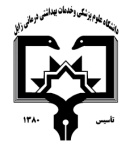 معاونت آموزشیمرکز مطالعات و توسعه آموزش علوم پزشکی دانشگاه علوم پزشکی فرم طرح درس روزانه*موارد مدنظر ارزشیابی:حضور فعال در کلاسسئوالات کلاسی              امتحان میان ترم     پروژه درسی           کنفرانس – ترجمه            فعالیت علمی و گزارش کار امتحان پایان نیمسالسایر*منابع درسی مورد استفاده :دبیریان  اعظم پرستاری داخلی و جراحی  (  تناسلی و پستان.....)   نشر بشری 1385     منابع معتبر اینترنتی  -Smeltzer,SC.BurnnerssuddarthMedical surgical nursing. Lippincoat11th edition.2008-Black ,j.M.,Hawks,j.H.,,A.M. Medical surgical nursing .(6thed). Philadelphia:Saunders.2001-Polaski,A.L.,Tatro,S.E.Luckmann´s CorePrinciple and Practice of medical surgical nursing.(1sted). Philadelphia:Saunders.2004. *هدف کلی درس :ایجاد توانایی در دانشجو به منظور ارائه مراقبت به مددجویان بزرگسال یا سالمند مبتلا به اختلالات سیستم تناسلی و پستان  *شرح مختصری از درس : (برای هر جلسه تنظیم گردد)روش های  یادهی-یادگیریمی تواند  شامل : سخنرانی ،بحث در گروهای کوچک ،نمایشی ،پرسش و پاسخ ،حل مسئله (pbl)،گردش علمی ،آزمایشگاهی ،یادگیری بر اساس case و غیرهدانشکده:     پرستاری مامایی                                                                                               نام مدرس:    رهنما                                                                               رتبه علمی:دانشیارنام درس:     تناسلی         کد درس:               نوع درس(تئوری /عملی):  تئوریتعداد واحد :      47/0          میزان ساعت : 8 ساعترشته تحصیلی فراگیران:   پرستاری                                                                       مقطع تحصیلی فراگیران :    کارشناسی                                                     نیمسال ارائه درس: 1400-1401شماره جلسه اهداف اختصاصی (رئوس مطالب همان جلسه)اهداف ویژه رفتاری همان جلسه(دانشجو پس از ارائه درس قادر خواهد بود)حیطه ایجاد تغییرات پس از آموزش          ( شناختی،روان حرکتی،عاطفی) روش های یاددهی-یادگیریمواد و وسایل آموزشی تکالیف دانشجو 1مروری بر آناتومی فیزیولوژی دستگاه تناسلی و  آشنایی با روشهای تشخیصیآناتومی سیستم تناسلی را توضیح دهد.فیزیولوژی سیستم تناسلی را توضیح دهد.بررسی بیمار مشکوک به اختلالات سیستم تناسلی را توضیح دهد. (جمع آوری اطلاعات ذهنی و عینی، معاینه)تستهای تشخیصی اختلالات سیستم تناسلی را توضیح دهد.روشهای تشخیصی اختلالات سیستم تناسلی  را توضیح دهد. اقدامات لازم در مواجهه با نتیجه غیر طبیعی تستها و روشهای تشخیصی را توضیح دهد.شناختیسخنرانیپرسش و پاسخ و بحث گروهیوایت بردپاور پوینتمطالعه قبلیهمکاری در بحث2آشنایی با بیماریها ی تناسلی و روشهای درمانی مراقبتی آنهاعفونتهای مختلف سیستم تناسلی زنان را از نظر عامل، علائم و درمان با یکدیگر مقایسه نماید. ( واژنیت باکتریایی، واژنیت تریکومونایی، واژنیت مونیلیایی)منظور از یائسگی را توضیح دهد.بیماری واژنیت یائسگی را توضیح دهید. (تعریف، علائم، درمان)انواع عفونتهای هرپسی را نام ببرد.بیماری هرپس تناسلی را توضیح دهد. (تعریف، عامل، علائم، راه انتقال، دوره کمون، درمان)عوارض هرپس تناسلی را نام ببرد.بیماری پاپیلوما ویروس انسانی را توضیح دهد. (تعریف، عامل، علائم، راه انتقال، دوره کمون، درمان)بیماری ایدز را توضیح دهد. (تعریف، عامل، علائم، راه انتقال، دوره کمون، درمانف پیشگیری)انواع اختلالات قاعدگی را نام ببرد.انواع اختلالات قاعدگی را با یکدیگر مقایسه نماید. (منوراژی، متروراژی، سندرم قبل از قاعدگی)بیماری سندرم شوک توکسیک را توضیح دهد. (تعریف، علت، علائم، درمان)بیماری سرویسیت را توضیح دهد. (تعریف، عامل، علت، علائم، درمان)عفونت لگنی را توضیح دهد. (تعریف، علت، علائم، درمان)انواع فیستولهای سیستم تناسلی زنان را نام ببرد. (تعریف، علت، علائم، درمان)انواع فیستولهای سیستم تناسلی زنان را با یکدیگر مقایسه نماید.شناختیسخنرانیپرسش و پاسخ و بحث گروهیوایت بردپاور پوینتمطالعه قبلیهمکاری در بحث3آشنایی با بیماریها ی تناسلی و روشهای درمانی مراقبتی آنهاسیستوسل را توضیح دهد. (علت، علائم، درمان)رکتوسل را توضیح دهد. (علت، علائم، درمان)پرولاپس رحم را توضیح دهد. (علت، علائم، درمان)دیستروفی ولو را توضیح دهد. (علت، علائم، درمان)کیست تخمدان را توضیح دهد. (علت، علائم، درمان)میومها را توضیح دهد. (علت، علائم، درمان)آندومتریوز را توضیح دهد. (علت، علائم، درمان)حاملگی نابجا (خارج رحمی) را توضیح دهد. (علت، علائم، درمان)کانسر ولو را توضیح دهد. (علت، علائم، درمان)کانسر سرویکس را توضیح دهد. (علت، علائم، درمان)کانسر رحم را توضیح دهد. (علت، علائم، درمان)کانسر تخمدان را توضیح دهد. (علت، علائم، درمان)منظور از هیسترکتومی را توضیح دهد.انواع هیسترکتومی را با یکدیگر مقایسه نماید.مراقبتهای قبل از هیسترکتومی را توضیح دهد.مراقبتهای بعد از هیسترکتومی را توضیح دهد.آناتومی پستان زنانه را توضیح دهد.نحوه معاینه فیزیکی پستان زنانه را توضیح دهد.معاینه پستان توسط خود زن را توضیح دهد.روشهای تشخیصی بیماریهای پستان را توضیح دهد. (ماموگرافی، گالاکتوگرافی، اولتراسونوگرافی، بیوپسی سوزنی، بیوپسی جراحی)منظور از ماستکتومی را توضیح دهد.انواع روشهای ماستکتومی را با یکدیگر مقایسه نماید.شقاق پستان را توضیح دهد. (تعریف، درمان)ماستیت را توضیح دهد. (تعریف، علائم، راه انتقال، درمان)آبسه شیردهی را توضیح دهد. (تعریف، درمان)بیماری فیبروکیستیک پستان را توضیح دهد. (تعریف، درمان)بیماری فیبروآدنوما پستان را توضیح دهد. (تعریف، درمان)شقاق پستان را توضیح دهد. (تعریف، درمان)سرطان پستان در زنان را توضیح دهد. (تعریف، علائم، مراحل، درمان)شناختیسخنرانیپرسش و پاسخ و بحث گروهیوایت بردپاور پوینتمطالعه قبلیهمکاری در بحث4آشنایی با بیماریها ی تناسلی و روشهای درمانی مراقبتی آنهاتغییرات حاصل از بلوغ در پسران را توضیح دهد.عمل ختنه را توضیح دهد.مراقبتهای بعد از عمل ختنه را نام ببرد.منظور از وازکتومی را توضیح دهد.منظور از وازووازوستومی را توضیح دهد.منظور از TSE   را توضیح دهد.اختلالاتی که بر آلت تناسلی تاثیر می گذارند را نام ببرد.حالت نعوظ دائم را توضیح دهد. (تعریف، خطرات، علل، درمان)ناتوانی جنسی را توضیح دهد. (تعریف، علل، درمان)بیماری پیرونی را توضیح دهد. (تعریف، پیش آگهی، درمان)بیماری بالانتیس را توضیح دهد. (تعریف، علائم، علل، درمان)حالت فیموزیس را توضیح دهد. (تعریف، علائم، درمان)سرطان بیضه را توضیح دهد. (تعریف، عوامل خطر، تشخیص، علل، درمان)انواع ناهنجاری های مادرزادی سوراخ مجاری ادرار را با یکدیگر مقایسه نماید. (هیپوسپادیاس، اپیسپادیاس)درمان ناهنجاریهای مادرزادی سوراخ مجاری ادرار را توضیح دهد.انواع آسیب های بیضه را توضیح دهد. (تعریف، علائم، درمان)اپیدیدیمیت را توضیح دهد. (تعریف، علائم، درمان، مراقبت)هیدروسل را توضیح دهد. (تعریف، علائم، درمان، مراقبت)واریکوسل را توضیح دهد. (تعریف، علائم، درمان، مراقبت)فتق مغبنی را توضیح دهد. (تعریف، علائم، درمان، مراقبت)اورکیت را توضیح دهد. (تعریف، علائم، درمان، مراقبت)کریپتواورکیدیسم را توضیح دهد. (تعریف، علائم، درمان، مراقبت)پروستاتیت را توضیح دهد. (تعریف، علائم، درمان، مراقبت)هیپرپلازی خوش خیم پروستان را توضیح دهد. (تعریف، علائم، تشخیص، درمان)سرطان پروستان را توضیح دهد. (تعریف، علائم، تشخیص، درمان)انواع روشهای پروستاتکتومی را با یکدیگر مقایسه نماید.عوارض پروستاتکتومی را نام ببرد.مراقبتهای بعد از پروستاتکتومی را نام ببرد.روشهای شستشوی مداوم و متناوی مثانه را با یکدیگر مقایسه نماید.منظور از ژنیکوماستی را توضیح دهد. (تعریف، علت، علائم، درمان)کانسر پستان در مردان را توضیح دهد. (تعریف، علت، علائم، درمان)شناختیسخنرانیپرسش و پاسخ و بحث گروهیوایت بردپاور پوینتمطالعه قبلیهمکاری در بحث